Регистрационный взнос:Для ППС с получением свидетельства о повышении квалификации на 54 часа - 8000 тг;
Для ППС без свидетельства, только сертификат об участии  - 3000 тг;Для обучающихся с получением сертификата -1000 тг, без сертификата – бесплатноРеквизиты на оплату обученияРГП на ПХВ «Казахский национальный университет им. Аль-Фараби» МОН РКИндекс: 050040Адрес: г. Алматы, пр. аль-Фараби 71БИН 990 140 001 154АО «АТФ Банк»ИИК KZ67826A1KZTD2020693БИК ALMNKZKA КБЕ 16Сумма ___________________Он-лайн регистрация на обучающий семинар по подготовке к IFOM и USMLE для преподавателей медицинских школ, студентов, интернов, резидентов и выпускников медицинских вузов. 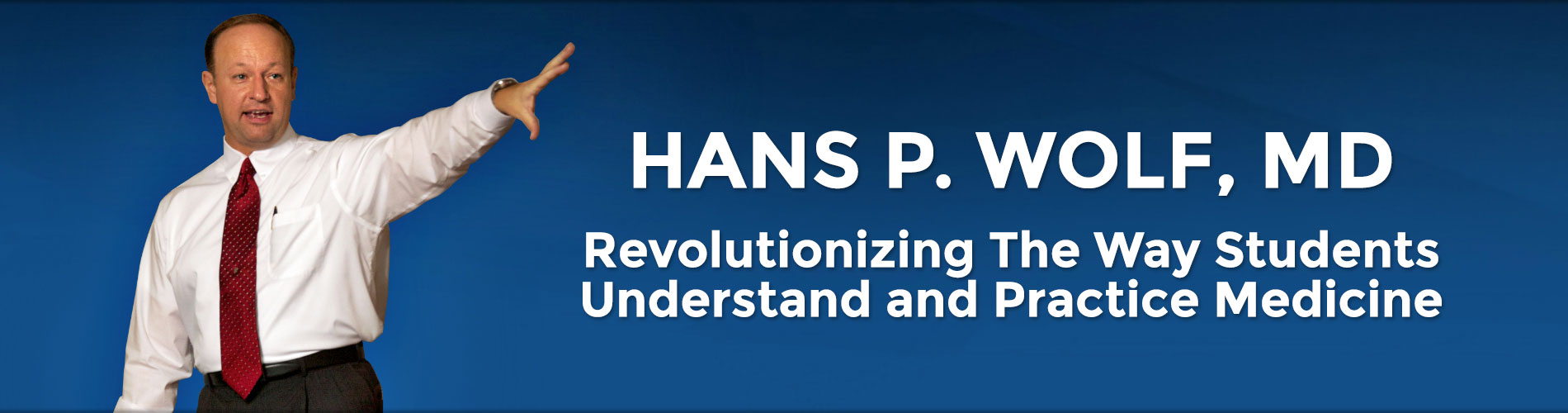 Ведущий лектор Hans Wolf, MDDr. Wolf - глава Центра по подготовке к USMLE  в штате Флорида, автор уникального метода WOLFPACC который позволяет быстро и эффективно помочь студентам в понимании системного подхода к стандартизированным тестам. В отличии от классического подхода с изучением каждой дисциплины в отдельности, обучение проводиться по системам органов, что позволяет интегрировать фармакологию, биохимию, генетику и  микробиологию с патофизиологией и клиническими проявлениями.Dr. Wolf  имеет степень бакалавра  Wright State University- BS Microbiology, степень доктора медицины из  Ross University School of Medicine. Он также специализировался по хирургии в  Wyckoff Height Medical Center (General Surgery). Dr. Wolf служил военным врачом в Военно-Морском Флоте США,  а также работал преподавателем, доцентом и профессором  в нескольких медицинских университетах США.Dr. Wolf  автором нескольких учебных пособий для комплексной подготовки мед персонала, а также автором запатентованной в США техники обучения клиническим навыкам. Ежегодно в его центре по подготовки обучаются до 800 студентов со всех штатов США.